Newly Registered Vehicles DiscountNewly Registered Vehicles DiscountGasanMamo are offering a 20% special discount on new policies issued on newly registered vehicles.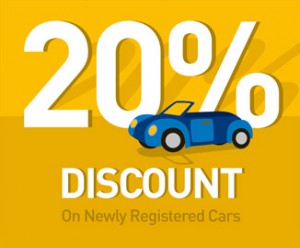 This discount is subject to the following terms and conditions:The discount is applicable only on Comprehensive or Fire and Theft Policy issued on either a Private Car or a Small Commercial Vehicle.It applies to cars that are newly registered in Malta with a Year of Manufacture being not more than 3 years from date of new policy inception. However, where the Year of Manufacture is over 3 years, a 10% discount will be given.The discount will be given instead of any other Scheme Discount that may apply.Normal underwriting criteria apply.This discount is available for a limited time period.Discount will be reduced to 10% if drivers are under the age of 25 years.Offer is valid till 31st December 2017.If you wish to take up this offer please visit one of the GasanMamo Branches or Tied insurance intermediaries around Malta and Gozo or call on 2134 5123.